Опросный лист по ступенчатой решётке GPGИнформация о ПОТРЕБИТЕЛЕТЕХНИЧЕСКИЕ ДАННЫЕ ПО ВОДЕ (где нужно поставьте галочки и заполните текстовые поля)ДАННЫЕ ДЛЯ ПРАВИЛЬНОГО ВЫБОРА ФИЛЬТРА (где нужно поставьте галочки и заполните текстовые поля)ПУЛЬТ УПРАВЛЕНИЯ И МОТОР-РЕДУКТОР В ШКАФУ (где нужно поставьте галочки и заполните текстовые поля)Ступенчатая решётка GPSЭта ступенчатая решетка используется для механического отделения из жидкости твердых веществ в форме крупных зерен, обломков и плавающих твердых веществ. Обычно используется в установках по очистке сточных вод. Это оборудование обеспечивает надежность, прочность, легкость обслуживания и малые потери напора.Название и адрес компании Контактное лицо / должностьТелефон / e-mail / № skype Проект / № заказаСточные воды           Коммунальные                Промышленные (*)Максимальный ПИКОВЫЙ расход (м³/ч)(*) Промышленные: отрасльМатериал конструкции:               AISI 304L                       AISI 316L Внутренняя ширина канала: ______________ мм  Глубина канала: ______________ ммВысота разгрузки со дна канала: ______________ мм Максимальный уровень воды перед сеткой: ____________ ммРасстояние между пазами: ______________ мм Стержневой датчик уровня (опция):        ДА                    НЕТПУЛЬТ УПРАВЛЕНИЯ:                   ДА                   НЕТ        ПЛК                            ЭЛЕКТРОМЕХАНИЧЕСКИЙМОТОР-РЕДУКТОР В ШКАФУ(стандартный: Bonfiglioli, опция: NORD, SEW)Требуемые значения: кВт, ВОЛЬТ, класс защиты IP и ЧАСТОТА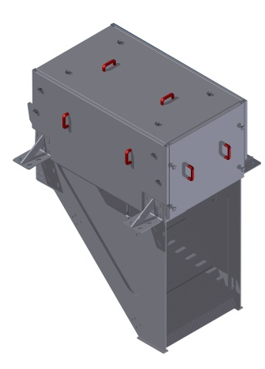 